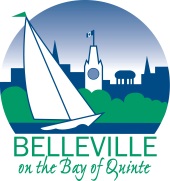 TRAFFIC TECHNICIAN, PERMANENTClosing Date: September 26, 2019 - 4:30 pm
Department: Transportation & Operations
File Number: SV19-125
Hours: 35 hours per week (evening, night and weekend hours are required)
Salary: $30.61 - $35.37 per hour ($540 per month car allowance; Benefits/Pension/Vacation)PURPOSE AND SCOPE:The role of the Traffic Technician is to maintain and oversee the functioning and installation from design to construction of the traffic light/streetlight systems within the city. Supervising and working with public works personnel and sub-contractors in the construction, installation, maintenance, repair and operation of traffic signal/streetlight systems. The position will develop and schedule work priorities including 24 hour/day emergency repair to ensure proper signal function.
The position will investigate and communicate with suppliers of traffic control equipment and recommend various innovations and improvements to the traffic infrastructure to the City Engineer and Manager of Outdoor OperationsEDUCATION/SPECIALIZED TRAINING/SKILLS:Essential (minimum) Qualifications:Construction & Maintenance Electrician (309A)Demonstrated Computer skills including Microsoft Word, Microsoft Excel, specialized traffic control software and design software; computer hardware experience for interconnection to traffic control equipmentValid “G” Drivers Licence with clean drivers abstractAsset (preferred) Qualifications:Graduate from a three year Electrical/Electronic Engineering Technologist college programCertification by International Municipal Signal Association Eligibility for membership in the Ontario Association of Certified Technicians and TechnologistsWORK EXPERIENCE:Essential (minimum) Qualifications:Minimum of 5 years’ experience in the design, installation and maintenance of traffic control equipment and systemsAsset (preferred) Qualifications:Two (2) years supervisory experienceJob Description Available Upon RequestApply By Email:hrgeneral@belleville.caPersonal information and any supporting material will be administered in accordance with the Municipal Freedom of Information and Protection of Privacy Act (MFIPPA). We thank all applicants who apply but advise that only those selected for an interview will be contacted.The City of Belleville is an equal opportunity employer committed to inclusive, barrier-free recruitment and selection processes and work environments. We will accommodate the needs of applicants under the Ontario Human Rights Code and the Accessibility for Ontarians with Disabilities Act (AODA) throughout all stages of the recruitment and selection process. Please advise the Human Resources Division to ensure your accessibility needs are accommodated throughout this process. Applicants will be required to provide at their own expense a satisfactory criminal reference check dated within the past six (6) months and if deemed a requirement of the position, a driver’s abstract to the Human Resources Department on or before the date of the interview but no later than the commencement of employment if selected.